NOMBRE DEL SUJETO  OBLIGADOFORMATO: FRACCIÓN XXIV (PROGRAMAS OPERATIVOS ANUALES)Año reportado Vínculo al Programa Operativo Anual2016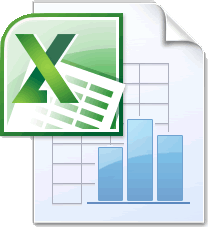 Fecha de actualización de la informaciónÁrea productora de informaciónResponsable de acceso a la información pública03 Abril del 2016Dirección de Desarrollo Urbano y Obras Públicas.C. HÉCTOR ALEJANDRO ANGUIANO JAIMESENCARGADO  DE LA UNIDAD DE INFORMACIÓN